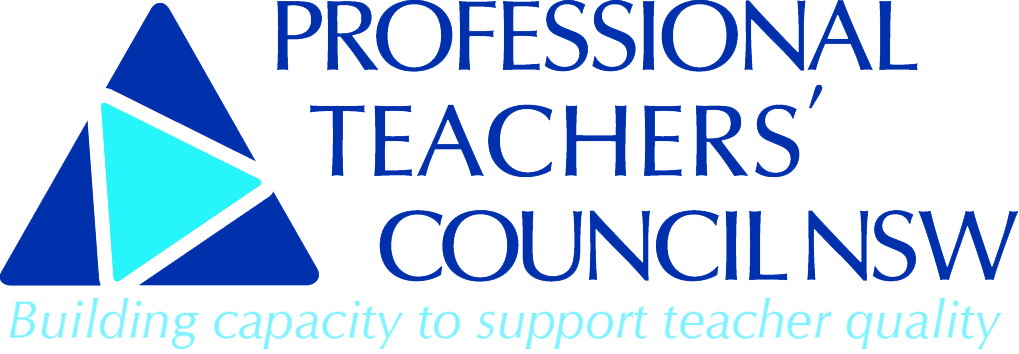 Annual General MeetingProfessional Teachers’ Council NSWDate: Saturday 29 October 2022Registration: 9.45am to 10.00amTime: 10.00am to 11.00amVia Zoom:Zoom Link: https://us02web.zoom.us/j/83563637944?pwd=ZFNZcTNtVzlKWStPOHZKR0JzVFFPZz09Meeting ID: 835 6363 7944Passcode: 820935Registration of Proxies: before 10.00am Agenda 3.00pm 1. Welcome, Apologies    		  Refer to Minutes of the 2021 Annual General Meeting 3.05pm 2. President’s Report 3.20pm 3. Treasurer’s Report and Financial Returns to 30 June 20223.1 Receipt and adoption of 2022 Financial Report 3.2 Appointment of Auditor for 2022/20233.30pm 4. General Business 3.40pm 5. Election of Directors 4.00pm 6. Close 